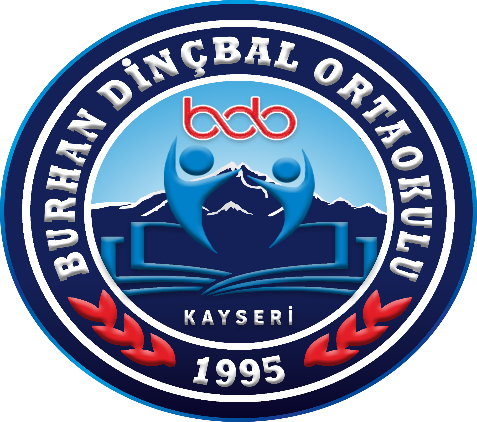                                          BURHAN DİNÇBAL ORTAOKULU MÜDÜRLÜĞÜNE              (HAFTA SONU DESTEKLEME VE YETİŞTİRME KURSU İÇİN DİLEKÇE)Velisi olduğum ve okulunuz  8/…..DYK sınıfında öğrenim gören………………………….adlı öğrencimi 13 ŞUBAT 2021 tarihinde başlayacak olan yüz yüze hafta sonu destekleme ve yetiştirme kursu derslerine ve etkinliklerine göndermek istemiyorum. Öğrencimin uzaktan eğitime devam etmesini istiyorum ve tüm sorumluluğun şahsıma ait olduğunu bildiriyorum.Gereğini arz ederim.                                                                                              TARİH:    ……./……/2021                                                                                                                          VELİ ADI SOYADI:İMZA: Adres:   TELEFON:    